Начнём с того, что в большинстве информационных источников, даже во все-знающей Википедии, никакого Семёна Соболя нет. Есть Семён Григорьевич Соболев. Изменение фамилии произошло уже на службе. В наградных документах он везде Соболев. Да и на почтовой карточке, адресованной отцу Соболю Григорию Давидовичу, под адресом полевой почты он подписался - от Соболева Семёна.Анна Яковлевна Рябчикова (в девичестве Соболь) принесла в редакцию большую кипу материалов семейного архива: фотографии, газетные публикации, письма.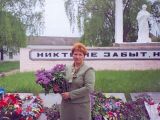 О жизни и подвигах Семёна Соболя написано немало статей, издана брошюра учителя-краеведа Нины Алексеевой «Во имя Родины».Юные краеведы станицы Марьянской собрали материал о жизни и подвиге героя-земляка и стали инициаторами открытия на здании школы № 19 мемориальной доски и присвоения ей имени Героя Советского Союза Семена Григорьевича Соболева. Его именем названы улицы в станице Марьянской, где он призывался в армию, на хуторе Стефановском, где он родился и жил, и в молдавском селе Малоешты, где погиб и похоронен. В центре станицы Северской стоит позолоченный бюст героя. Памятник установили в 2011 году ко Дню Победы.Этот молодой парень из кубанской глубинки, награждённый высшими наградами Советского Союза, прожил всего 24 года. Но его яркая и такая короткая жизнь навсегда будет примером для подражания.Так откуда берутся Герои?Быть героем -  это от прадедаНа кубанский хутор Стефановский из Курской губернии семью перевёз дед Семёна - Давид Семёнович Соболь в начале ХХ века. Семья была большая и работящая - четверо сыновей и три дочки. Давид Семёнович не раз напутствовал сыновей: «Не опозорьте наши корни. Ваш дед Семён Соболь был награждён орденом Святого Георгия в русско-турецкую войну». Его сын Григорий запомнил отцовский наказ и, женившись на казачке Матрёне Кузьминичне, первого сына назвал в честь героического деда - Семёном.В русской императорской армии Георгиевский крест был высшей воинской наградой за боевые заслуги и личную храбрость, проявленные в борьбе с неприятелем. Георгиевские кавалеры имели особые привилегии, пожизненную пенсию и благодаря заботе государства не бедствовали. Георгиевскими кавалерами были и выдающиеся советские военачальники - Рокоссовский, Чапаев, Будённый. Георгиевская лента ещё со времён императрицы Екатерины стала символом победы и славы русского оружия.Сын героя русско-турецкой войны Давид Семёнович был крепким хозяином, а его семья считалась зажиточной. Перебравшись на Кубань, семья построила дом под железной крышей, что было большой роскошью. На хуторе было всего два таких дома, а сеялка вообще только у семьи Соболь. До революции жили хорошо, излишки на рынок возили. Здесь Григорий и встретил будущую жену Матрёну. В 1918 году в семье родилась дочь Александра, а 2 февраля 1920 года - сын Семён.Только во время коллективизации, несмотря на то, что Григорий Давидович воевал на стороне красных и был ранен, всё нажитое пришлось отдать в колхоз. Деда Давида раскулачили - отобрали дом, двух лошадей и молотилку. Стариков отправили жить в сарай, а в дом поселили организатора колхоза.Григорий Давидович пошёл работать в колхоз на конеферму. В засушливый 1932 год после очередной продразвёрстки на Кубани голод буквально косил людей. Зимой 1933 года от болезней и голода умерли дед и бабушка Семёна. В 13 лет мальчишка пошёл работать, помогал отцу на конеферме. Рассказывают, что лучше него никто не мог объезжать лошадей. Зимой, чтобы добыть хоть какую-то еду, ходили с другом на реку Аушедз собирать водяной орех. Из перемолотого ореха мама пекла лепёшки. Летом ловили на Кубани сазанов.К концу 30-х годов  в семье было семеро детей: сыновья Семён, Николай, Григорий, Краснослав и дочери Александра, Анастасия, Зинаида. На Сеню, как старшего, легла основная обязанность помогать родителям.Времена были тяжёлые, но молодость брала своё. Семён был очень жизнерадостным и умел виртуозно делать даже то, чему специально не учился. Например, стриг всех своих друзей.Очень хотелось Семёну научиться играть на балалайке. С другом Иваном Громовым они всё лето в степи ловили кротов и хорьков. Шкурки сушили и сдавали на приёмные пункты. Деньги Семён копил на заветный музыкальный инструмент. Чтобы сберечь, отдал их маме на хранение. Мама спрятала подальше, а их крысы съели. Обидно было. И всё же на балалайку он заработал позже и играть на ней научился. Так что хуторские танцы без него и гармониста не обходились.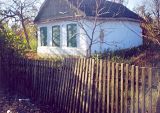 Был ещё случай, когда Семён показал мужской характер. Отец нет-нет да и, выпив, поднимал руку на мать. Однажды подросший сын не выдержал и заступился за маму, взял и связал отцу руки. Обиженный Григорий Давидович по всему хутору бегал, чтобы руки ему развязали. После этого - как пошептали, больше не бузил.В сентябре 1939 года пришла повестка из Марьянского военкомата о призыве в армию. А в начале ноября весь хутор провожал Семёна и его друзей в Красную Армию. Всю ночь гуляли под гармошку, а утром проводили призывников до парома.Первый подвиг Семёна СоболяСлужить Семён Соболь попал в Прибалтику, в полковую школу миномётчиков. По тем временам это было современное и достаточно эффективное оружие. В июне 1941 года старший сержант Соболь сдал на отлично все экзамены и собрался домой в отпуск. Приехать домой не пришлось - началась Великая Отечественная война.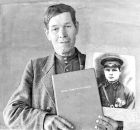 С сентября 1941 года Семён защищает осаждённый Ленинград. Миномётчик Семён Соболь становится командиром отдельного взвода пешей разведки. В руки родных Семёна недавно попал архивный документ «Наградной лист на командира отдельного взвода пешей разведки 63 стрелкового полка ст. сержанта Соболева Семёна Григорьевича с представлением его к ордену «Красное Знамя». Об этом эпизоде военной биографии Героя Советского Союза не было раньше никаких публикаций. Поэтому рассказываем подробно.Документ датируется 25 января 1942 года. В анкетных данных: год рождения - 1921 (на войне что-то напутать - обычное дело); место рождения - Краснодарский край, Марьянский р-н, хутор Стефановский (тогда х. Стефановский не относился к Северскому району); русский, беспартийный, в гражданской войне не участвовал, ранений, контузий, наград не имеет.В разделе боевых подвигов и заслуг описаны два подвига, за которые командование представило Соболева к правительственной награде.18.1.42 г. Полк получил задачу прорвать линию обороны в районе станции Погостье. Взвод пешей разведки имел задачу - уничтожить ДЗОТ и выбить противника из отдельно укреплённого домика, мешающего движению подразделений. Отделение тов. Соболева имело задачу выбить противника из отдельно укреплённого домика. Тов. Соболев решительно и умело повёл своё отделение в бой, его отделение, ведя интенсивный огонь, приземлило противника и, решительным броском выбив противника отдельно укреплённого домика, первое ворвалось в домик, закрепилось и обеспечило своим огнём продвижение других подразделений. В этом бою его подразделение уничтожило противника до 40 человек.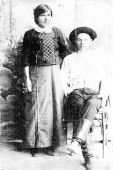 19.1.42 г. ст. сержант Соболев с тремя разведчиками, получив приказ по доставке пленного или документов, произвёл ночной поиск. Под прикрытием темноты подползли к ДЗОТу на 15 метров. Враг заметил группу Соболева и открыл огонь из пулемётов. Тов. Соболев принял решение уничтожить пулемётчика, поставив конкретную задачу каждому разведчику, в результате огнём автоматов пулемётчик противника был убит. ДЗОТ был уничтожен, и разведчики, взяв ручной пулемёт и все документы убитого немца, благополучно вернулись в подразделение.Вывод: достоин правительственной награды орден «Красное Знамя».Под документом подписались: командир 163 опорного пункта Верховский, военком Самойлов и начальник штаба Козлов.Маленькая, богом забытая станция Погостье, которую проезжающие пассажиры поездов даже не замечают, была одной из самых горячих точек прорыва Ленинградской блокады. Очевидцы тех сражений рассказывали, как в январские 30-градусные морозы кровь наших солдат лилась рекой. Так ковалась наша будущая победа.В представлении к ордену «Красное Знамя» под заключением старших начальников - заключение военного совета округа:Достоин представления к Правительственной награде медали «За Отвагу».Во время войны существовала такая практика - за первый подвиг орденов не давать. Так же мой дед связист Сергей Кузнецов был представлен к ордену, а получил медаль «За Отвагу».23 февраля 1942 года Семён Соболь «отметил» день Красной Армии первым ранением. В апреле получил более тяжёлое ранение, попал в госпиталь на Урале, а после излечения был направлен на курсы младшего офицерского состава.В октябре 1942 года молодого лейтенанта отправляют на поля самых яростных сражений - Сталинградский фронт. После победоносной Сталинградской битвы наши войска поворачивают фашистов на Запад и переходят в наступление.От Волги и до Днестра будет освобождать от фашистской нечисти родную землю Семён Соболев и совершит ещё много подвигов.В Приднестровье помнят ГероевВесной 44-го за успешную наступательную операцию - форсирование Южного Буга Семёна представили к высшей правительственной награде - званию Героя Советского Союза. Об этом он сообщил в письме на родину. Читали всем хутором. Только получить награду лично в руки не довелось.В апреле 1944 года части дивизии вышли к Днестру в районе Тирасполя. 13 апреля под огнём фашистской артиллерии миномётная рота Соболя в числе первых начала форсировать реку. Вокруг рвались снаряды, осколок одного попал в грудь Семёна. Бойцы переправили его в госпиталь только что освобождённого села Малоешты, развёрнутый в здании местной школы. Здесь, не приходя в сознание, старший лейтенант Соболев Семён Григорьевич скончался.3 июня 1944 года Указом Президиума Верховного Совета СССР ему было присвоено звание Героя Советского Союза (посмертно).Поклониться праху своего родственника за эти годы не раз приезжали в село Малоешты Григориопольского района непризнанной Приднепровской Молдавской Республики члены семьи Семёна Соболя. Как рассказывает Анна Яковлевна, встречали их всегда очень приветливо, принимали как родных. Помнят и чтут своего героического земляка и в Северском районе.А мама Семёна Матрёна Кузьминична до самой своей кончины каждое 9 Мая брала фото милого Сенечки, садилась на крылечко и плакала целый день. Далеко могилка сыночка…